KANTİN VE DİĞER KİRALAMALAR DEĞERLENDİRME ANKETİDurumunuz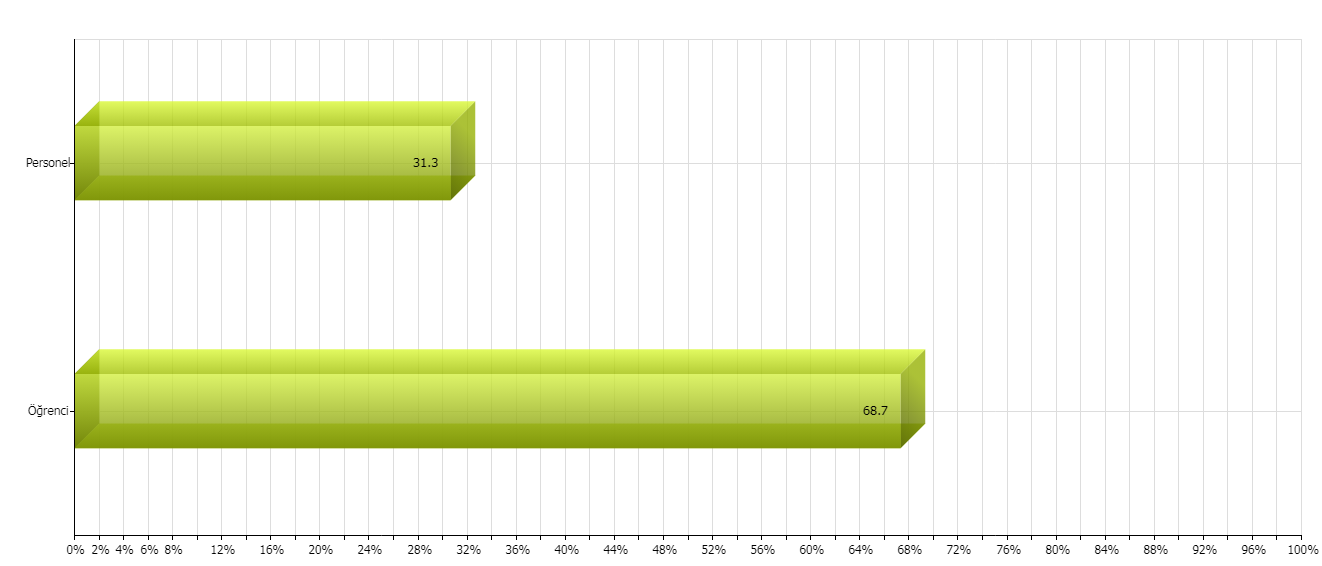 Biriminiz/Okulunuz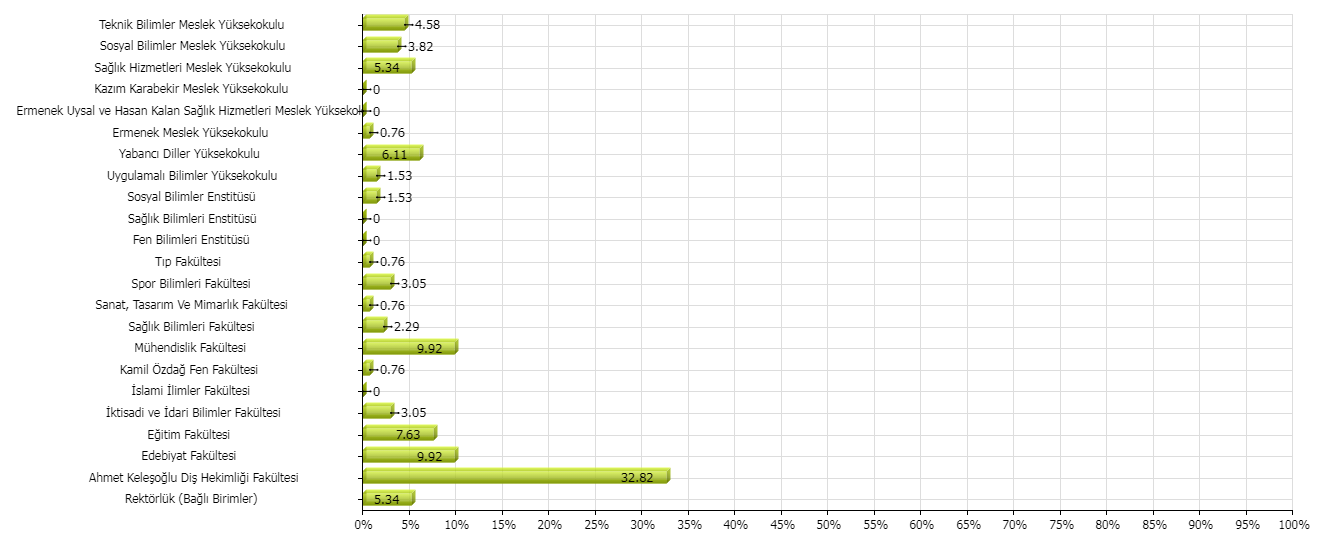 Kantin işletmesinden hizmet alıyorum. (Başarı oranı: 73,53)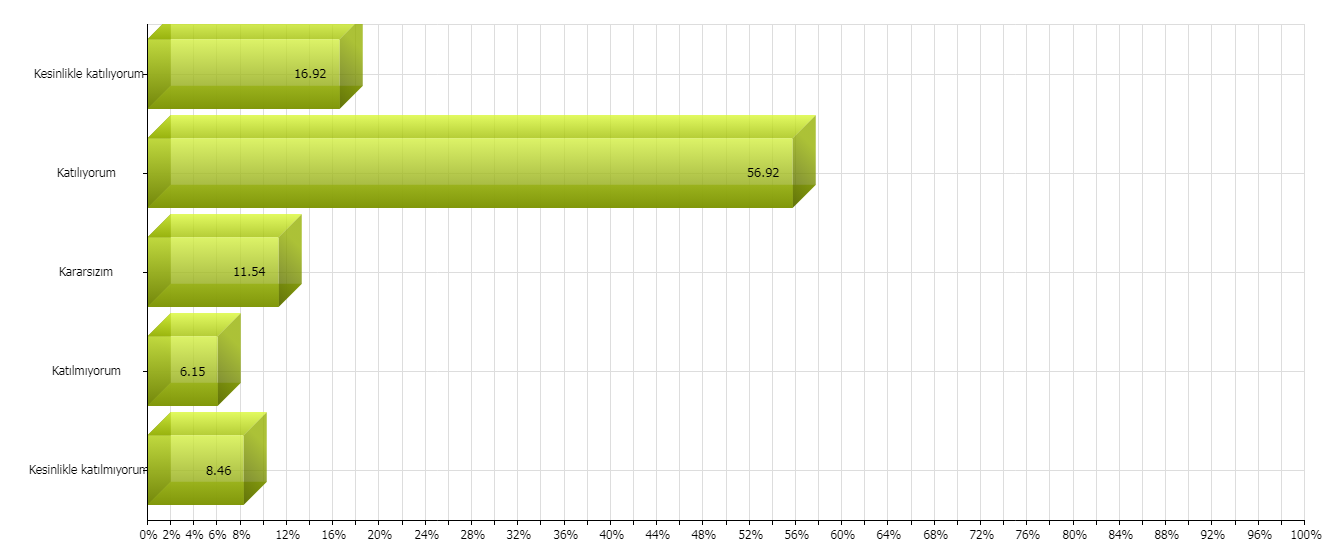 Kantin işletmesi çalışanları bana karşı olumlu, saygılı ve yardımsever bir şekilde davranırlar. (Başarı oranı: 73,49)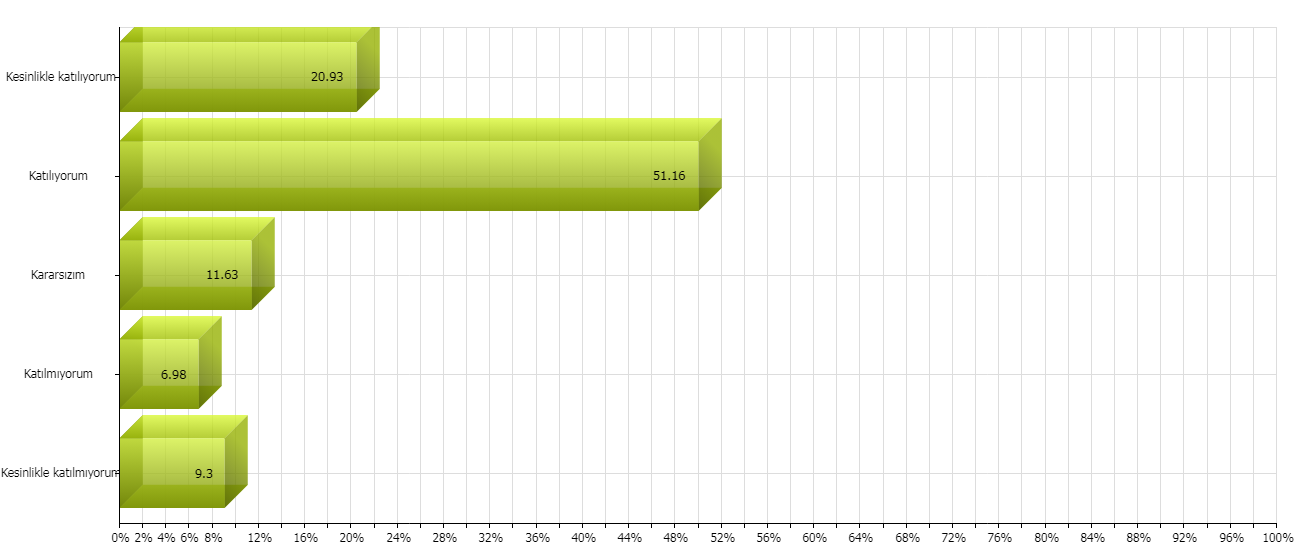 Kantin işletmesi çalışanları görüşlerimi dikkate alır. (Başarı oranı: 39,25)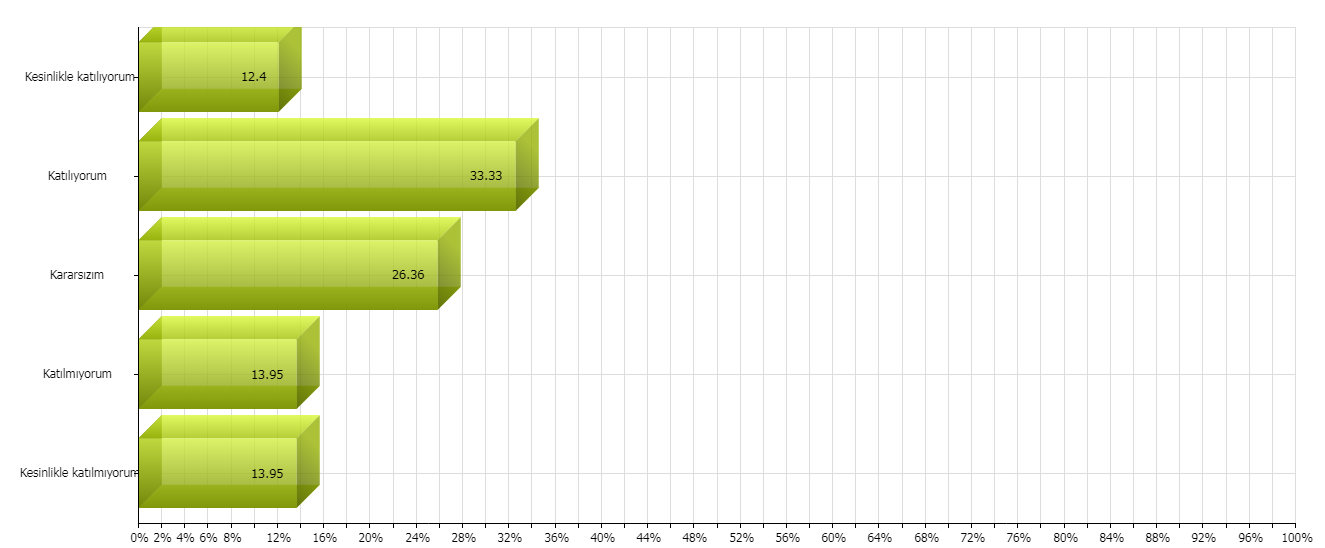 Kantin işletmesinin ürünleri kalitelidir. (Başarı oranı: 62,94)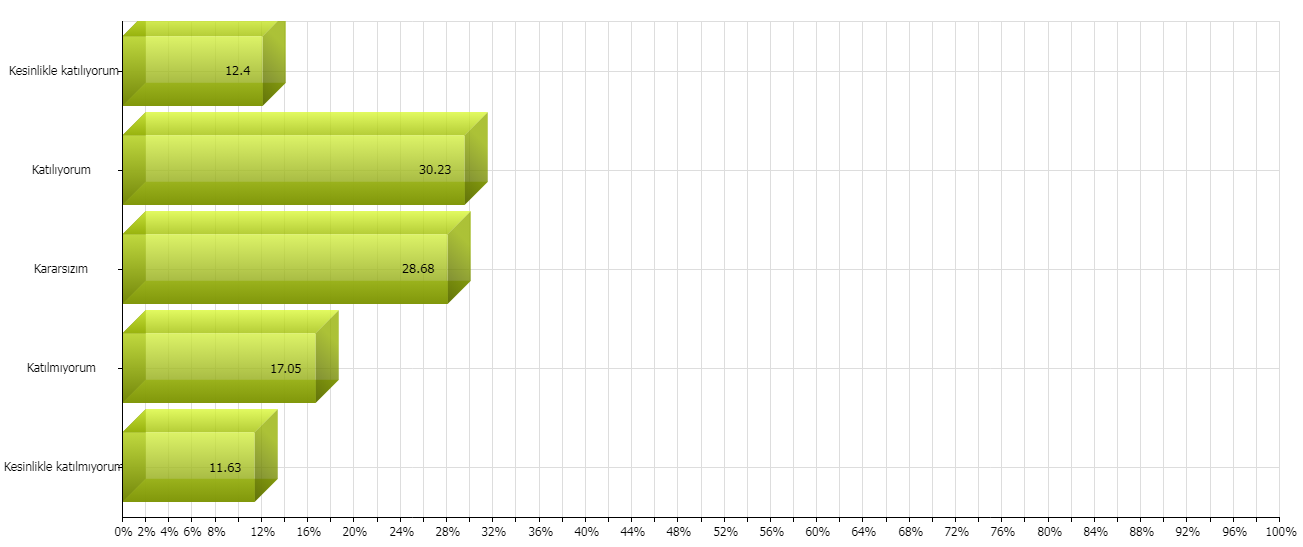 Kantin işletmesinin ürün fiyatları uygundur. (Başarı oranı: 39,07)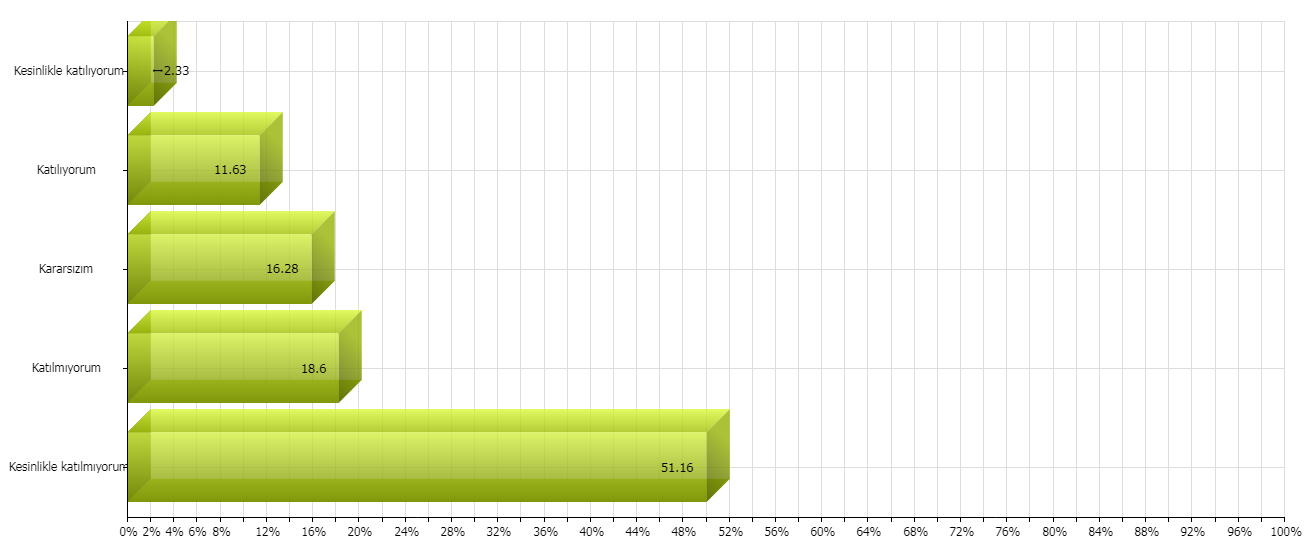 Kantin işletmesindeki ürünlerin hazırlandığı ortam temizdir.  (Başarı oranı: 59,23)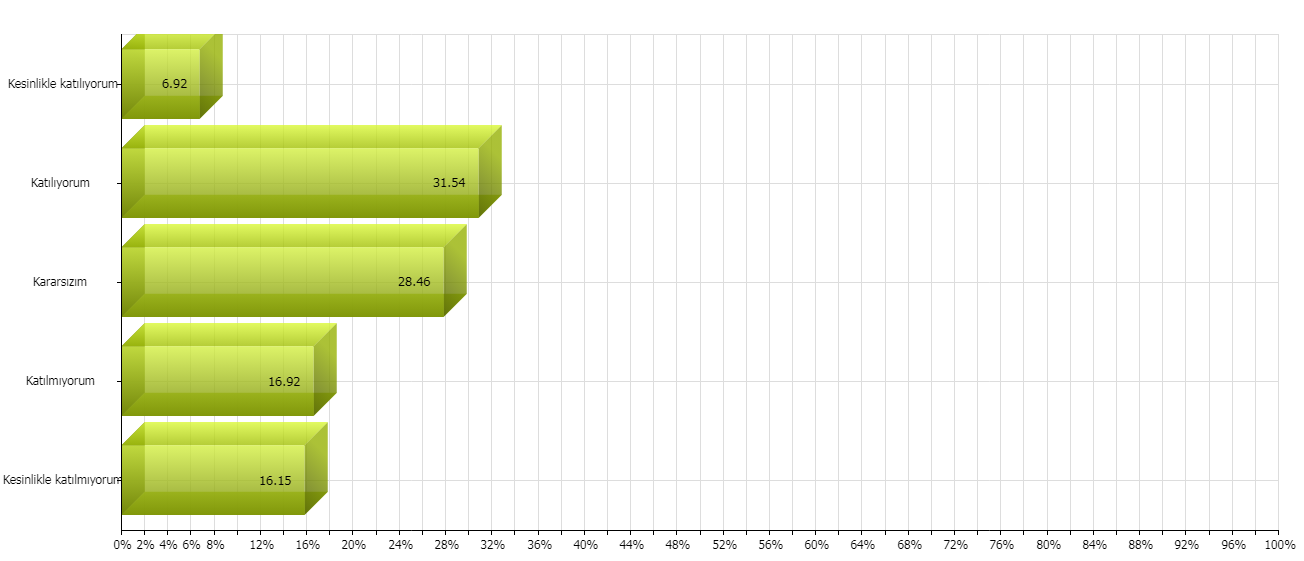 Otomatlarla hizmet verilmesini uygun buluyorum.  (Başarı oranı: 76,77)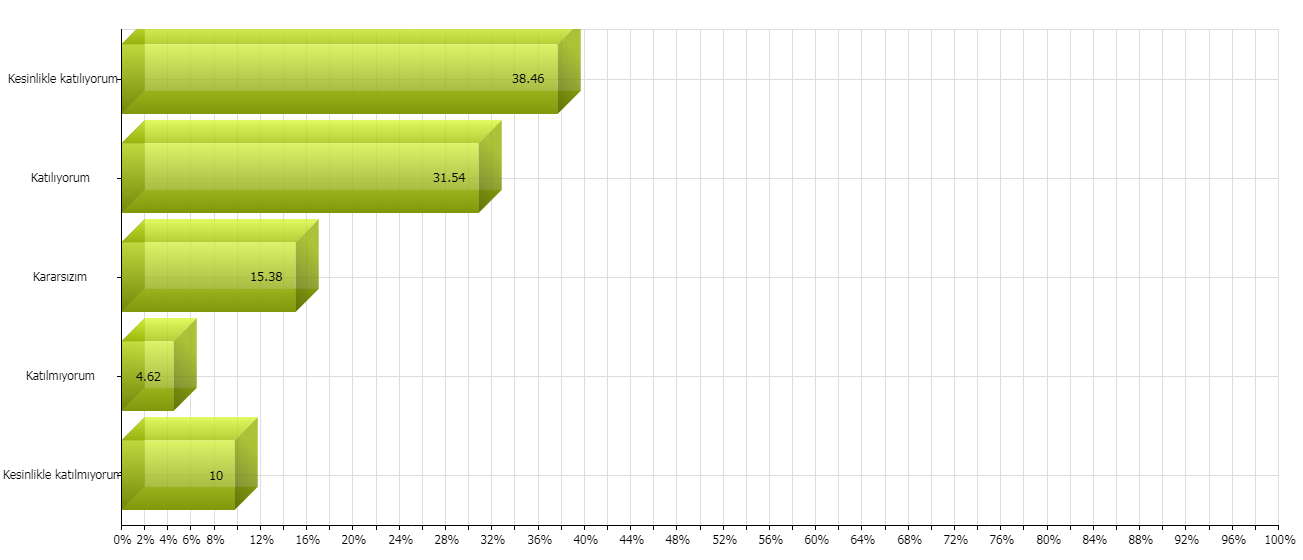 Otomatlarda sunulan ürün çeşitliliğini ve fiyatlarını uygun buluyorum. (Başarı oranı: 48,40)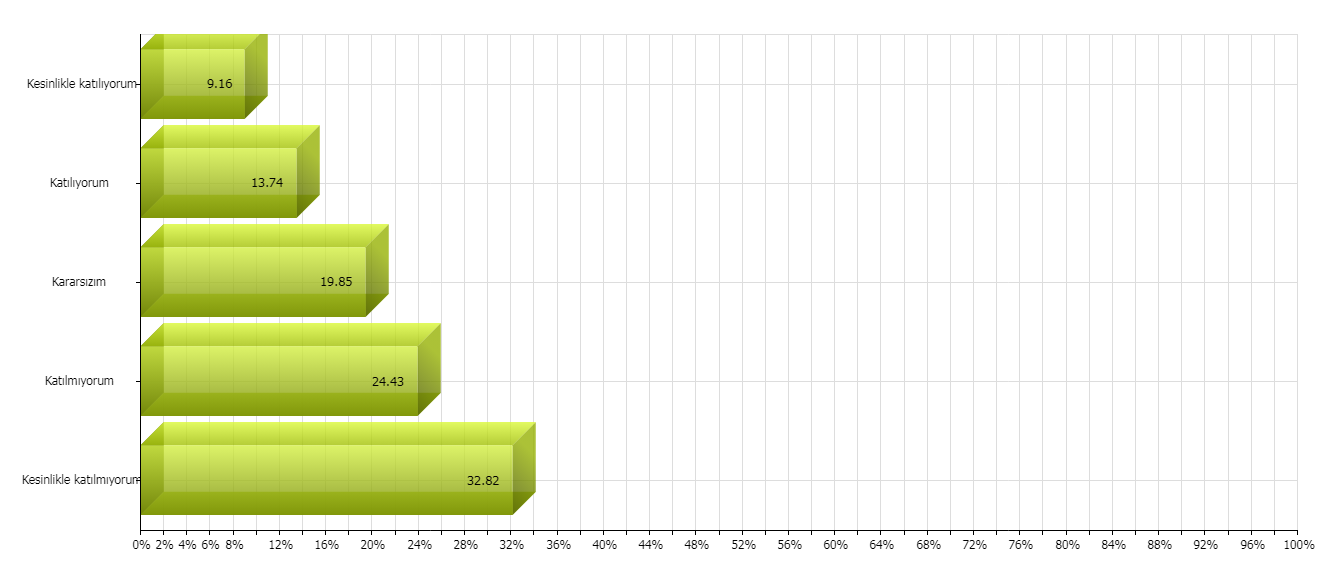 Çarşı alanındaki işletmelerden hizmet alıyorum. (Başarı oranı: 64,22)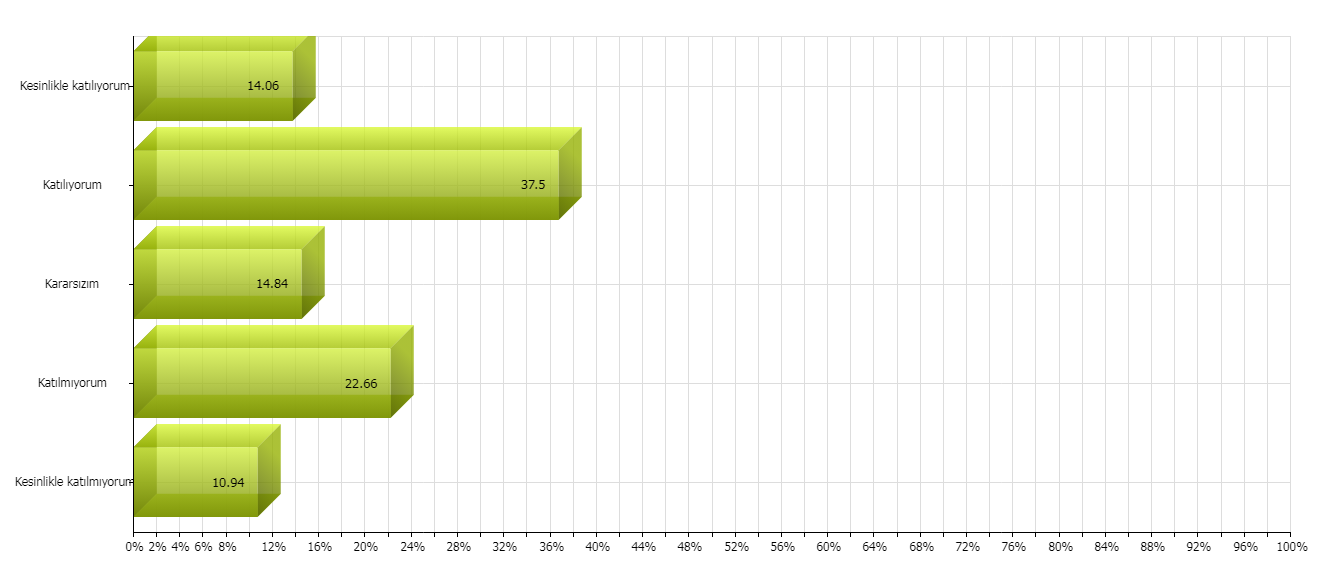 Çarşı alanındaki işletmelerin çalışanları bana karşı olumlu, saygılı ve yardımsever bir şekilde davranırlar. (Başarı oranı: 66,08)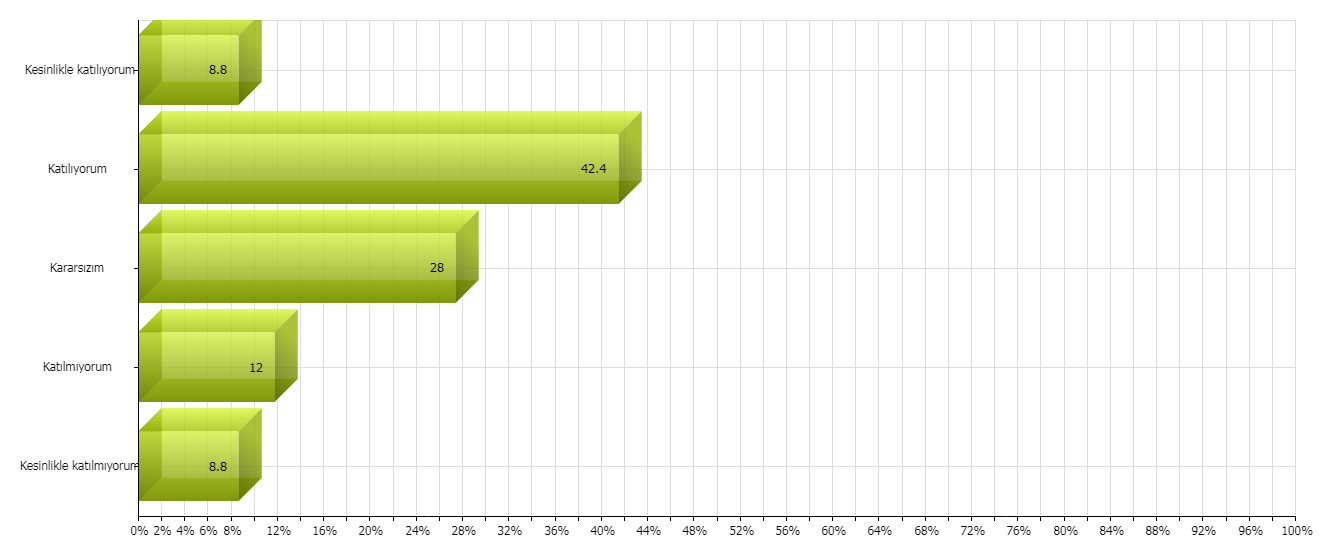 Çarşı alanındaki işletmelerin çalışanları görüşlerimi dikkate alır. (Başarı oranı: 60,96)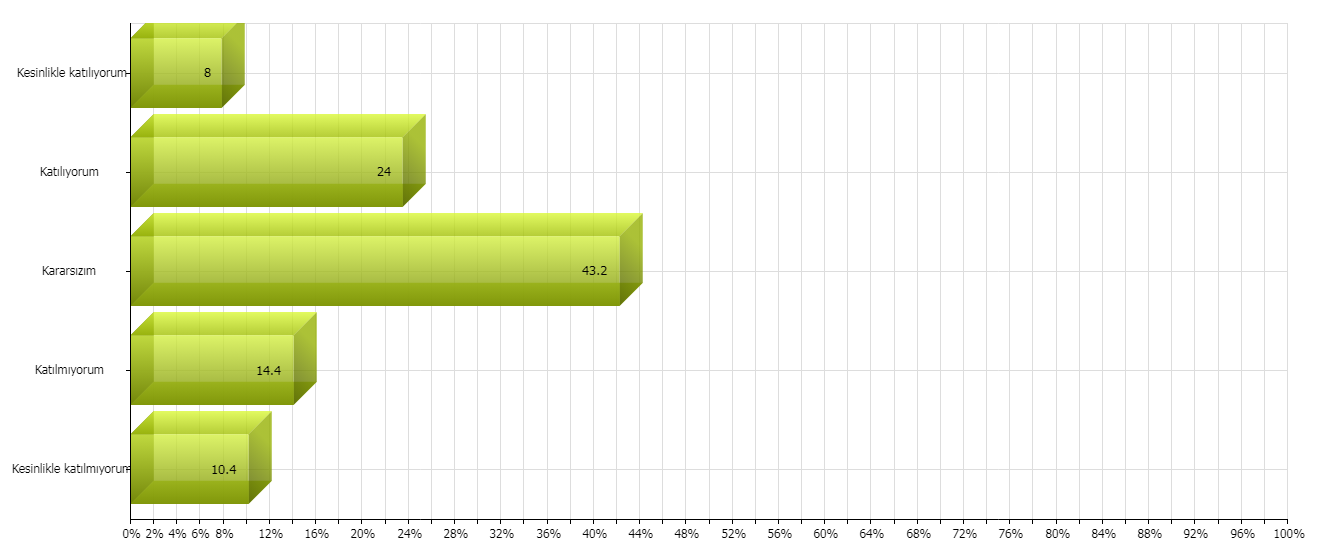 Çarşı alanındaki işletmelerin ürünleri kalitelidir. (Başarı oranı: 58,71)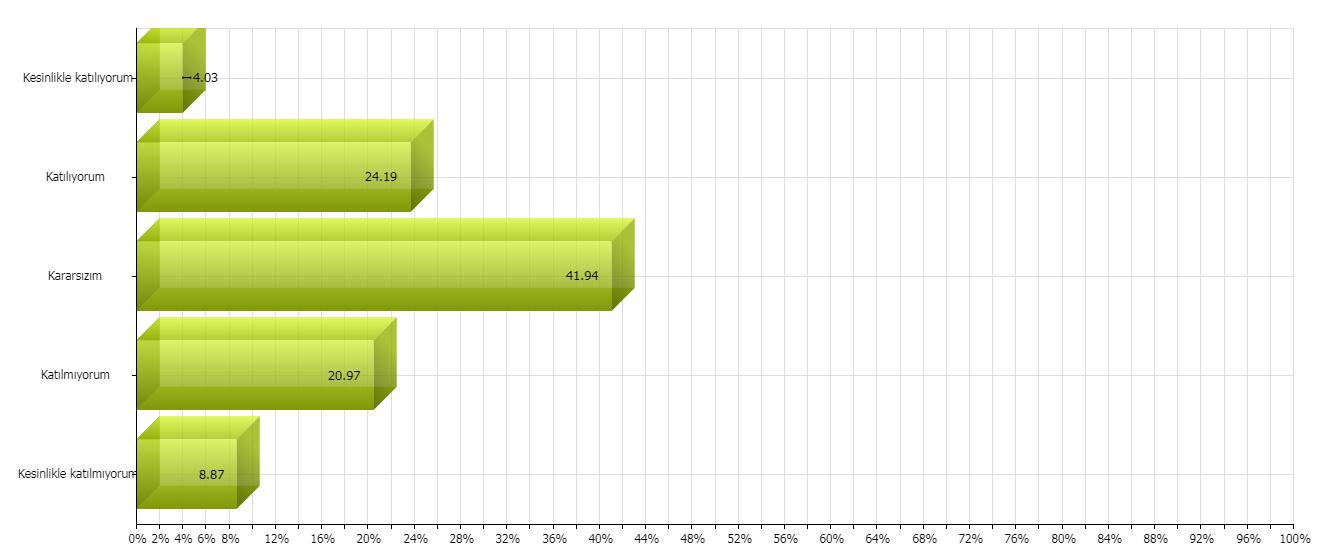 Çarşı alanındaki işletmelerin ürün fiyatları uygundur.  (Başarı oranı: 50,48)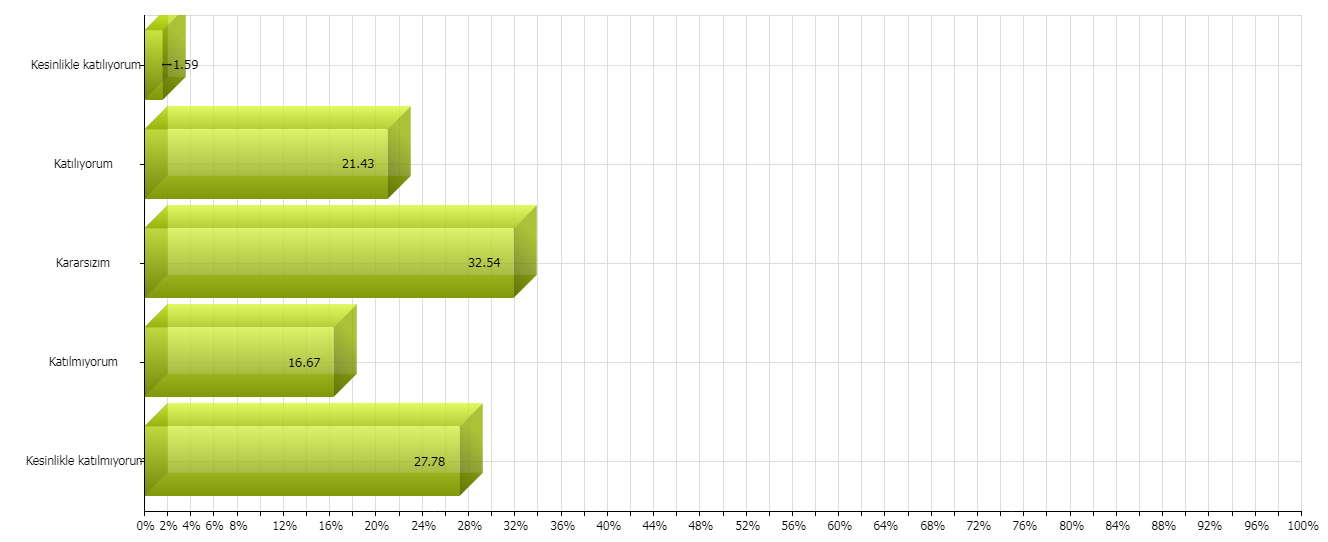 Çarşı alanındaki işletmeler temizdir. (Başarı oranı: 60,97)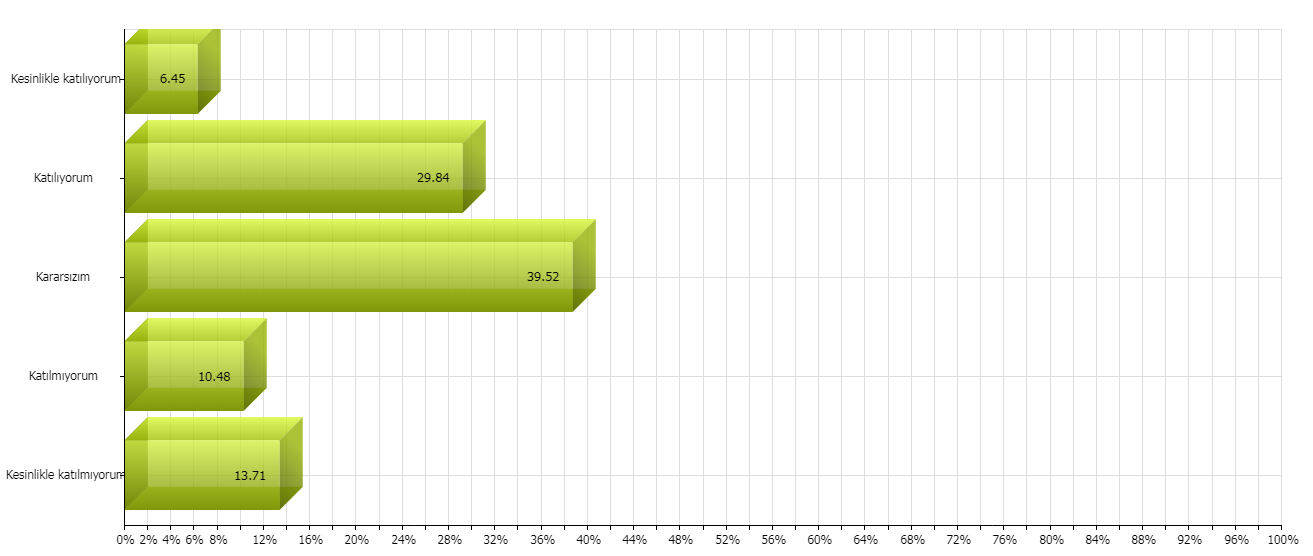 Hangilerinden hizmet alıyorsunuz.  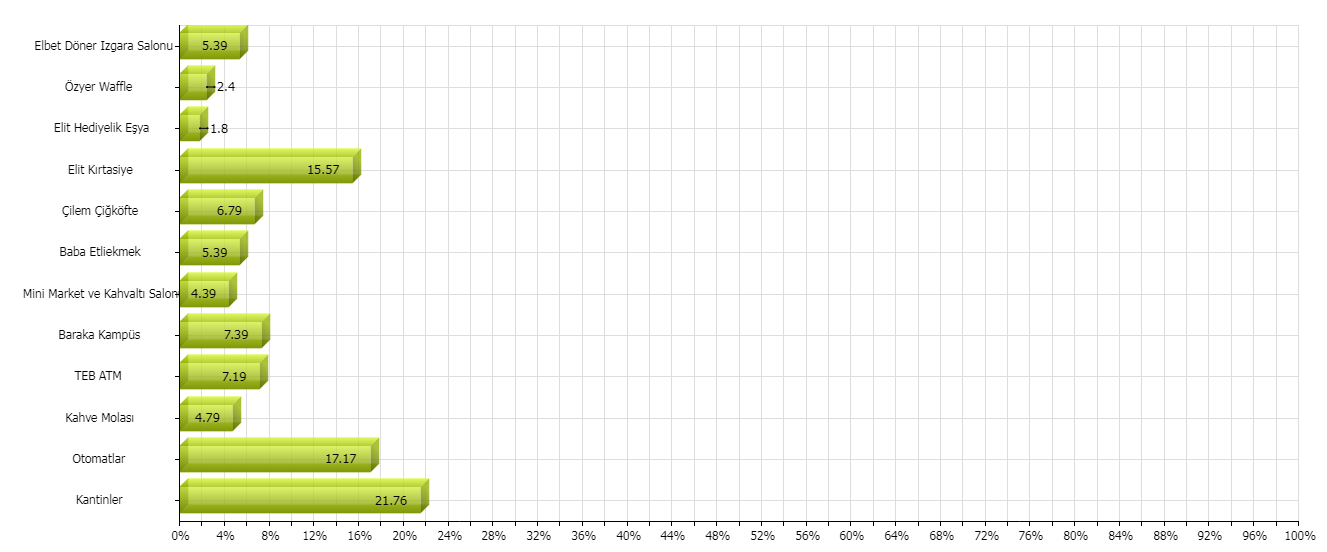 